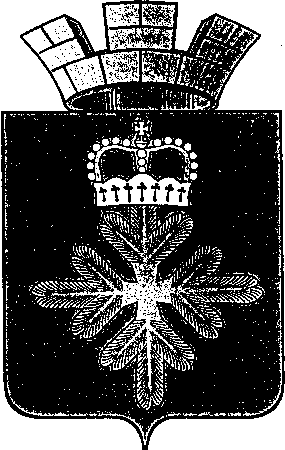 АДМИНИСТРАЦИИ ГОРОДСКОГО ОКРУГА ПЕЛЫМПРОТОКОЛ № 2Заседания общественной комиссии  по обеспечению реализации муниципальной программы городского округа Пелым  «Формирование современной комфортной городской среды на территории городского округа Пелым на 2018-2022 годы п. Пелым                                                                                                25.02.2019Присутствовали:Повестка заседания:1. Промежуточные итоги реализации мероприятий программы «Формирование современной комфортной городской среды на территории городского округа Пелым на 2018-2022 годы» за период 2019 года.Слушали  Баландину Т.Н.- заместителя главы администрации городского округа Пелым: По приоритетному проекту «Формирование комфортной городской среды» на территории городского округа Пелым за счёт средств местного бюджета в 2019 году запланированы мероприятия на летний период. На 2019 год запланирован объём финансирования 500,00о тыс. рублей. О ходе реализации мероприятий программы и в целях вовлечения жителей в решение вопросов по благоустройству, создании современной и комфортной городской среды на территории городского округа Пелым, необходимо информировать население через СМИ и официальный сайт городского округа Пелым. На 2019 год  продолжатся работы по благоустройству детской игровой площадки по ул.Строителей,2, а также планируется провести планировку территории общего пользования (пустырь) по ул.Карла Марка .Обнародовать настоящий протокол на официальном сайте городского округа Пелым в сети интернет  по адресу: http://go.pelymЗаместитель председателя   комиссии                                              Т.Н.БаландинаСекретарь комиссии                                                                           Т.Н.Шрамкова                               Баландина Татьяна Николаевна- заместитель главы администрации городского округа Пелым по энергетике и жилищно-коммунального хозяйства,                     заместитель председателя комиссии;Шрамкова Татьяна Николаевна- специалист администрации по охране окружающей среды городского округа Пелым, секретарь комиссии;Члены комиссии:Члены комиссии:Смертина Елена Анатольевна-  заместитель главы администрации городского округа Пелым (по экономике и финансовым вопросам); ХайдуковаЕкатерина Михайловна-старший инспектор  по землеустройству администрации  городского округа Пелым;Лорсанова Хава  Шамильевна -специалист по строительству и капитальному ремонту администрации городского округа ПелымИванова Кристина Николаевна-специалист по  управлению муниципальным имуществом в администрации  городского округа Пелым;